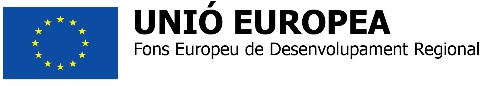 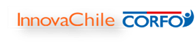 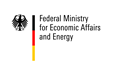 GUIA DELS PUNTS A DESENVOLUPAR A LA MEMÒRIA A PRESENTAR JUNTAMENT AMB LA JUSTIFICACIÓ PARCIAL DEL PROJECTECal adjuntar una memòria descriptiva del projecte realitzat amb indicació de les activitats dutes a terme i dels resultats obtinguts. Aquesta memòria haurà de respondre, com a mínim, als següents aspectes:Identificació del període de certificació i activitats incloses a la certificació. A efectes de fer la proposta de certificació parcial s’hauran de tenir en compte les condiciones explicitades al  document “Requisits bàsics per les certificacions parcials”  (disponible al web)Informe del projecte col·laboratiu internacional:  	Aquest informe ha d’incloure: Resum de la situació d’execució tècnica del projecte a nivell global, indicant el grau d’acompliment dels objectius preestablerts en relació a la memòria presentada a nivell internacional. Explicació del rol desenvolupat pels socis i entitats subcontractades participants al projecte Identificació de la propietat industrial generada (si s’escau).Documents annexos: Lliurables i informes internacionals globals generats pel consorci.Informe del projecte focalitzat en els socis catalans: 	Aquest informe ha d’incloure:  Descripció de les activats realitzades i dels resultats assolits per part dels socis catalans del projecte. Resultats qualitatius i quantitatius assolits per cada soci català.Planificació: Descripció detallada d’activitats realitzades (per cada entitat  beneficiària) en base a la planificació inicial del projecte, amb menció dels lliurables generats a cada fase (tant documents com elements físics) que provin l’execució del projecte. Descripció dels recursos utilitzats a la primera fase i que han de ser coherents amb les factures/despeses que es presenten.  Descriure de manera específica el rol realitzat per les principals entitats subcontractades que han participat al projecte (cal que s’aporti com annex un resum de les tasques subcontractades –informe de proveïdor- i un llistat dels lliurables  generats per l’entitat subcontractada)Identificació i justificació de les desviacions tècniques i econòmiques produïdes en el desenvolupament del projecte. Si s’escau replanificació prevista del projecte en cas de desviacions crítiques.Documents annexos:Còpia dels lliurables generats al projecte.Informes de proveïdors subcontractats i còpia dels lliurables generats per les entitats subcontractades al projecte.Efecte incentivador:D’acord amb el que estableix el Marc Comunitari sobre ajuts estatals de recerca, desenvolupament i innovació (DOUE C323 de 30.12.2006), en casos de projectes a favor de grans empreses el beneficiari haurà de demostrar l’existència de l’efecte incentivador de l’ajut, mitjançant criteris quantificables, de manera que es demostri com l’ajut concedit ha suposat de manera efectiva un increment del grau d’activitat d’R+D a l’actuar com a mínim sobre alguns dels criteris següents:Increment del volum del projecte: increment del cost total del projecte (sense descens de la despesa del beneficiari en comparació amb una situació sense concessió d’ajuts), augment del nombre de personal destinat a activitats d’R+D.Increment de l’àmbit: increment de la quantitat de resultats esperats del projecte, un projecte més ambiciós, il·lustrat amb majors possibilitats de portar a terme avenços científics o tecnològics o majors riscos de fracàs (degut a que la recerca implica majors riscos, és un projecte de llarga durada i els resultats són incerts).Increment de la rapidesa: reducció del termini de finalització del projecte en comparació amb la realització d’aquest mateix projecte sense concessions d’ajuts.Increment de la quantia total utilitzada en R+D: el beneficiari de l’ajut incrementa la despesa tota en R+D, canvis del pressupost compromès per al projecte (sense decrements corresponents del pressupost d’altres projectes); el beneficiari de l’ajut incrementa la despesa total en R+D com a percentatge de tot el volum de negocis.